13.05 5 -А клас історія України І. Опрацювати § 28 (читати,  усно відповідати на запитання до §).Тема:Освіта та наука. Школи та університети на українських теренах. Зростання ролі розумової праці.      Освіта - цілеспрямована пізнавальна діяльність з отримання знань, умінь та навичок або щодо їх вдосконалення. ІІ. Виконайте завдання.1. Розв’яжіть хронологічні задачі:А) Скільки років минуло від відкриття  Харківського університету до  відкриття  Київського? ………………….Б) Обчисліть: яку річницю буде святкувати Харківський університет цього року? …………………….В) Обчисліть: у якому році Київський університет буде святкувати своє 250- річчя ……………………..2. Розподіліть твердження: А) Заснований В. Каразіним.Б) Створений за зразком Віденського університету.В) Першим ректором був Михайло Максимович.Г) Видавав перший в Україні літературно-мистецький та науковий журнал «Український вісник». Д) Працював Володимир Антонович.Е) Був заснований в 1784 р.Є) Був заснований в 1834.Ж) Носив ім’я святого Володимира.З) Відкрився у 1805році.3. Закресліть зайві слова та складіть речення:Василь Каразін, професор кафедри історії, Харківського університету,  1905р.Михайло Максимович, ректор, молодий викладач історії та географії, Київський університет, 1834р.1661 р., Іван  Франко, чотири кафедри, дві кафедри, ректор, Львівський  університет.Цікаво:Чи вирішили ви, ким хочете стати коли виростите?Чи відомо вам де можна отримати відповідну освіту?Виконати домашнє завдання допоможе  презентація.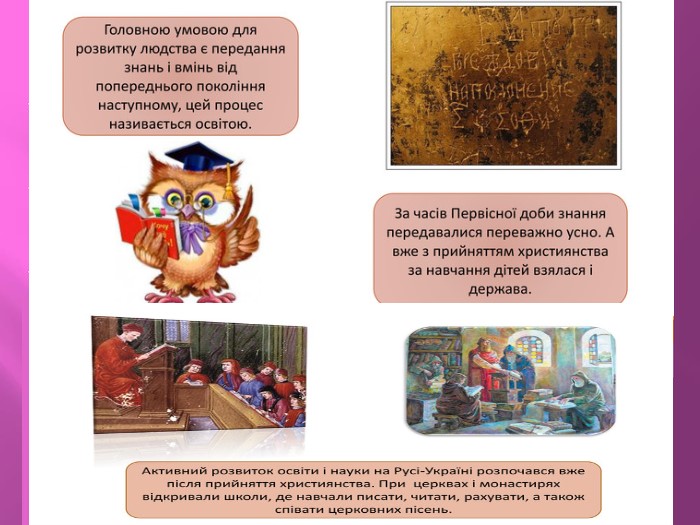 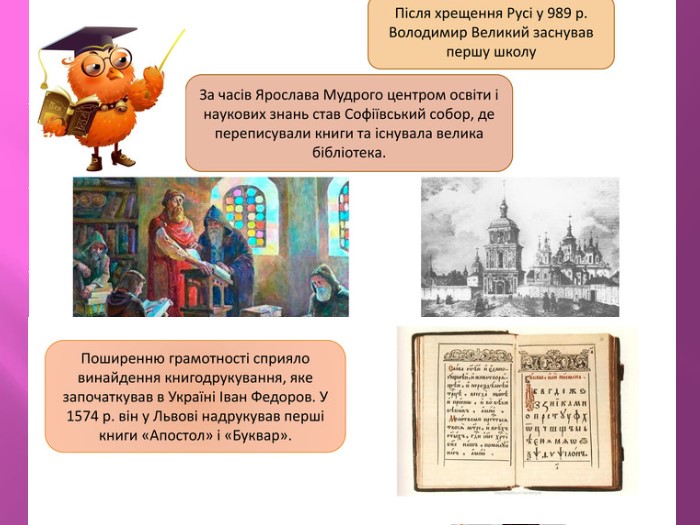 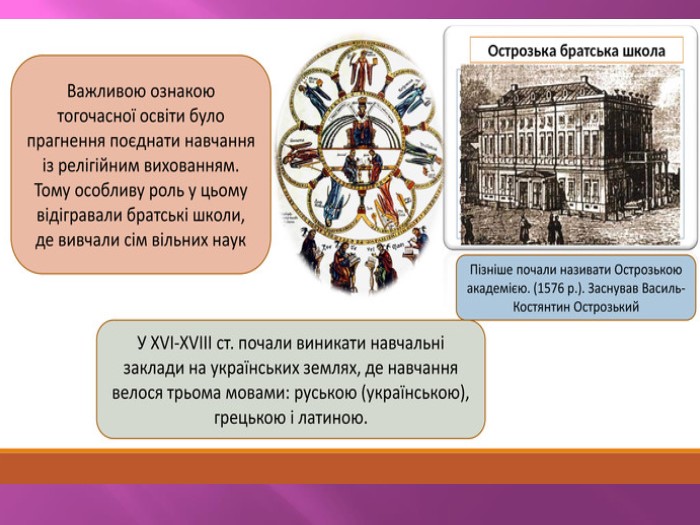 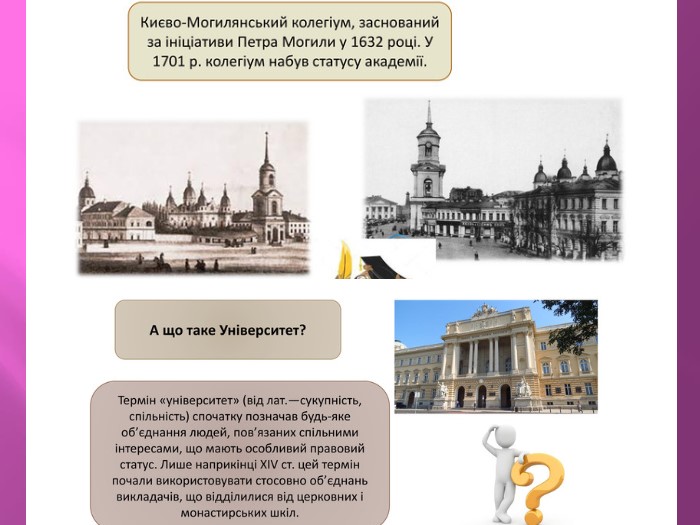 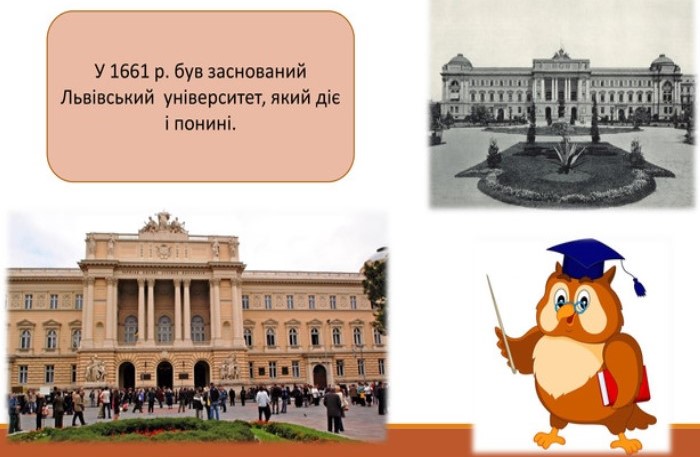 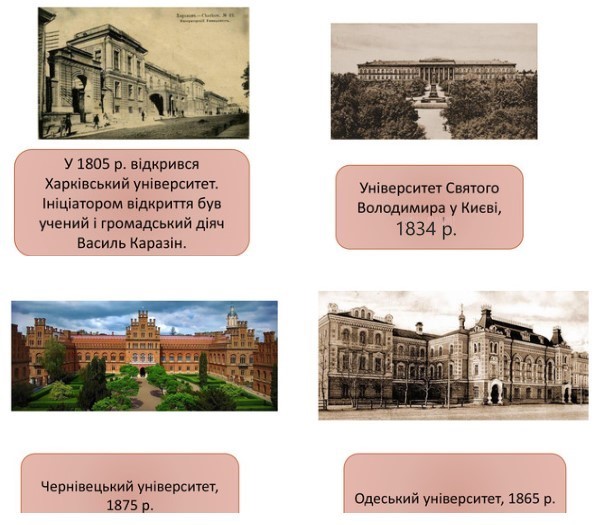 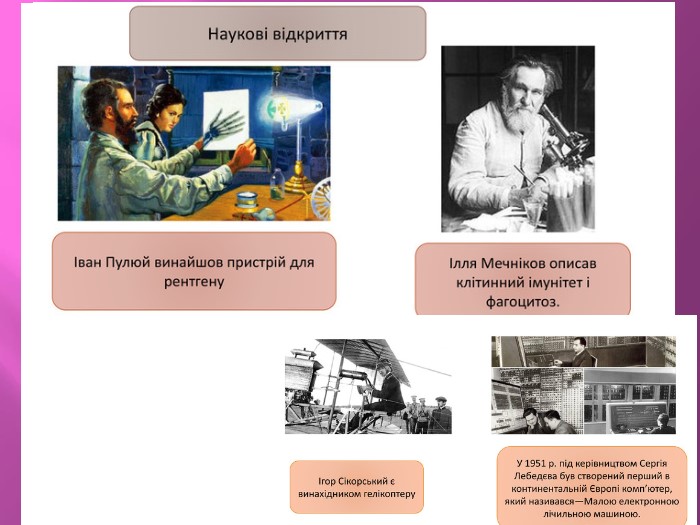 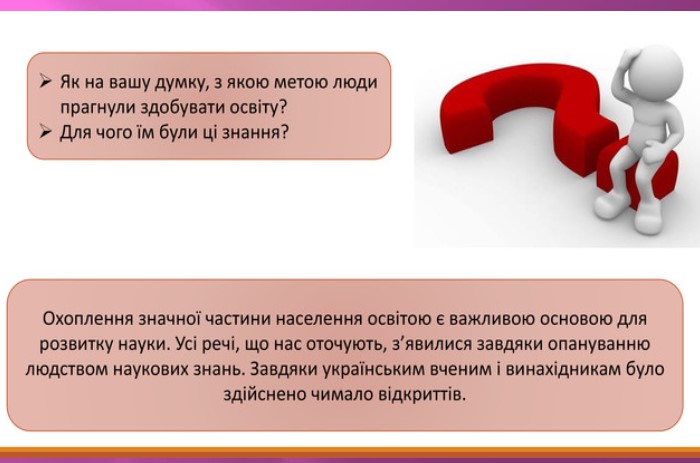 Харківський університетКиївський університетЛьвівський університет